Area Dice Game(2 or 3 players)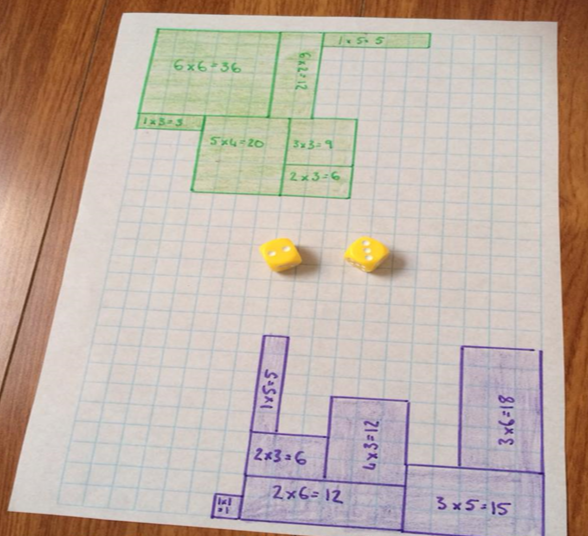 Materials:Graph paperA different coloured pencil for each player2 six-sided diceA paper & pencil to keep score.Directions:Players take turns rolling the dice. Draw a rectangle or square with that perimeter.Write the area inside the shape, then write that total on the score sheet.Keep playing until the graph paper is covered, or until each player has had two turns without having enough room left to draw the shape.The winner is the player with the greatest area covered. 